Рабочая группа поДоговору о патентной кооперации (PCT)Восьмая сессияЖенева, 26 - 29 мая 2015 г.пересмотренный ПРОЕКТ ПОВЕСТКИ ДНЯподготовлен Секретариатом Открытие сессииВыборы Председателя и двух заместителей ПредседателяПринятие повестки дня(документ PCT/WG/8/1 Rev.2)Заседание международных органов в рамках РСТ:  отчет о двадцать второй сессии(документ PCT/WG/8/2)Статистические данные по РСТОнлайновые услуги РСТ(документ PCT/WG/8/20)Дополнение к исследованию «Оценка эластичности пошлин РСТ»
(документ PCT/WG/8/11)Доходы в виде пошлин PCT:  возможные меры для уменьшения рисков, связанных с изменениями валютного курса
(документ PCT/WG/8/15)Координация технической помощи в рамках PCT
(документ PCT/WG/8/16)Обучение экспертов
(документ PCT/WG/8/7)Назначение международных органов
(документ PCT/WG/8/3)«PCT Direct» – новый сервис для расширения использования PCT
(документ PCT/WG/8/17)Пересылка Получающим ведомством результатов предшествующего поиска и/или классификации Международному поисковому органу
(документ PCT/WG/8/18)Обязательное направление ответа на отрицательные комментарии, содержащиеся в международных отчетах, при переходе на национальную фазу
(документ PCT/WG/8/24)Информация, касающаяся перехода на национальную фазу и переводов заявок
(документ PCT/WG/8/8)Оценка системы дополнительного международного поиска
(документ PCT/WG/8/6)Переход на национальную фазу с использованием системы ePCT
(документ PCT/WG/8/19)Минимум документации РСТ:  определение патентной литературы и ее объем
(документ PCT/WG/8/9)Стандарт представления перечней последовательностей для PCT 
(документ PCT/WG/8/13)Пересмотр стандарта ВОИС ST.14
(документ PCT/WG/8/10)Цветные чертежи
(документ PCT/WG/8/21)Разъяснение порядка включения отсутствующих частей путем отсылки
(документ PCT/WG/8/4)Притязания на приоритет в случаях одинаковой даты подачи
(документ PCT/WG/8/5)Исключение определенной информации из публичного доступа
(документ PCT/WG/8/12)Пересылка в Международное бюро копий документов, полученных в контексте просьбы о восстановлении права на приоритет
(документ PCT/WG/8/14)Несоблюдение сроков и форс-мажор для электронных сообщений 
(документ PCT/WG/8/22)Языки для обмена сообщениями с Международным бюро 
(документ PCT/WG/8/23)Прочие вопросыРезюме ПредседателяЗакрытие сессии[Конец документа]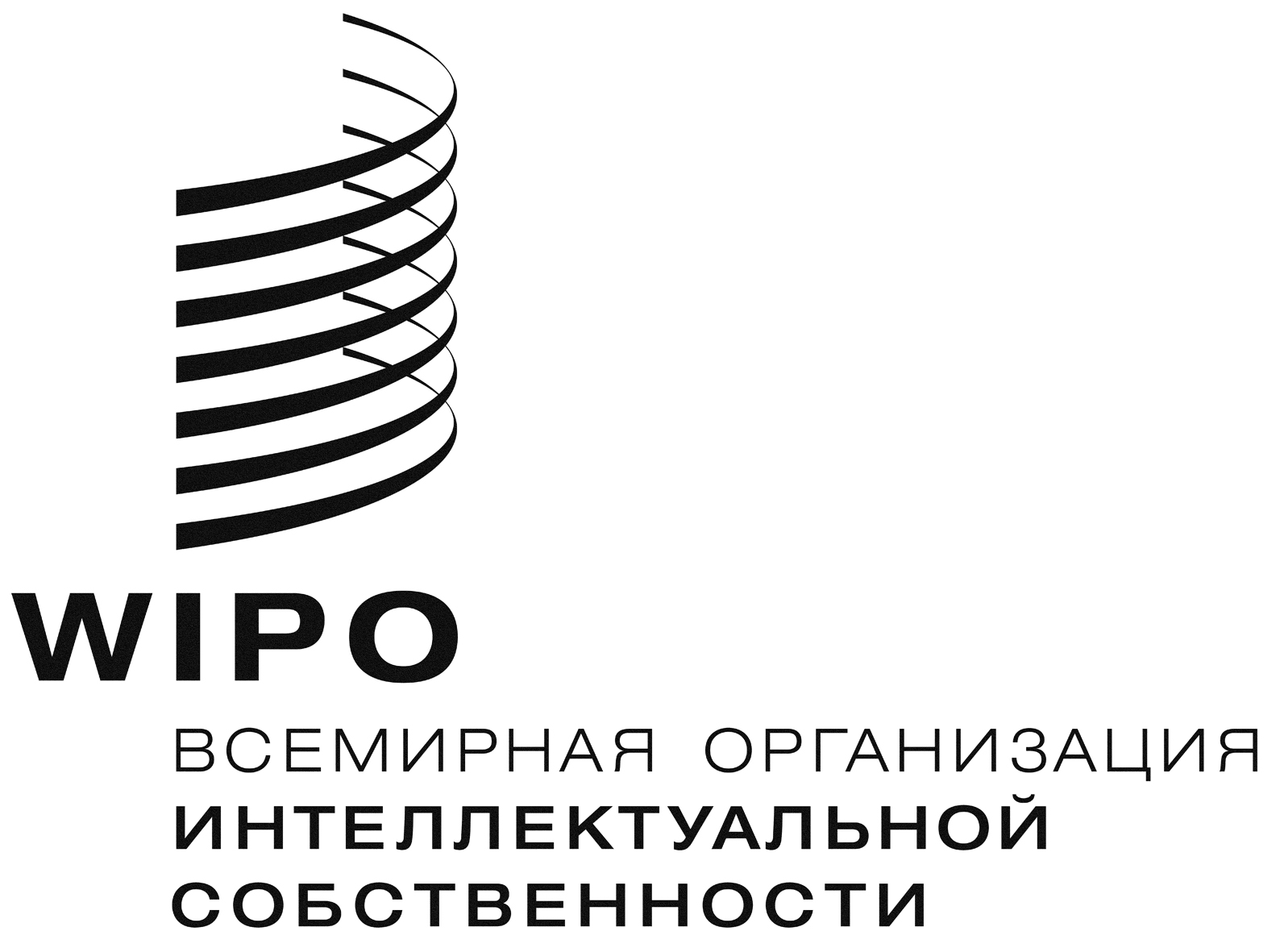 RPCT/WG/8/1 REV.2    PCT/WG/8/1 REV.2    PCT/WG/8/1 REV.2    оригинал:  английскийоригинал:  английскийоригинал:  английскийдата:  13 мая 2015 г.дата:  13 мая 2015 г.дата:  13 мая 2015 г.